City of Seattle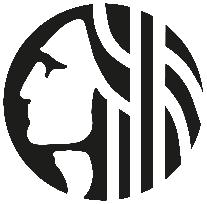 Secure Scheduling Legislation  Effective July 1, 2017PolicyProposalNoteworthy DefinitionsBona Fide Business Reason = Action that would cause the employer to violate a law, statute, ordinance, code and/or governmental executive order; or significant and identifiable burden of additional costs to the employer; or significant and identifiable detrimental effect on the employer’s ability to meet organizational demands, including: Significant inability of the employer, despite best efforts, to reorganize work among existing employees; Significant detrimental effect on business performance; Significant inability to meet customer needs or demands; orSignificant insufficiency of work during the periods the employee proposes to work.Major life event = major event related to employee’s access to the workplace due to changes in employee’s transportation or housing; employee’s own serious health condition; employee’s responsibilities as a caregiver; employee’s enrollment in a career-related educational or training program; or employee’s other job or jobs.On-call = Employee waiting time on or off-site.Written communication or document = Printed or printable communication in physical or electronic format including a communication that is transmitted through email, text message or a computer system, or is otherwise sent and maintained electronically.Legislative IntentPublic policy goals = Establishing predictable work schedules that advance race and social equity, promote greater economic security, further the health, safety and welfare of employees, create opportunity for employee input into scheduling practices, and create a mechanism for employees to obtain access to additional hours of work before the employer hires additional employees, or subcontractors, including hiring through the use of temporary services or staffing agencies.Employer coverageFixed point of sale, retail and food services establishments with 500+ employees worldwide, counting all employees in the chain, integrated enterprise and franchise network.Retail = 2012 NAICS code 441-453998Food Service = 2012 NAICS code 722Additional requirement for full-service restaurants to have 500+ employees and 40+ full-service restaurant locations worldwide.Employee coverageHourly, non-exempt employees Employees must work at a fixed, point of sale location with at least 50% within city of Seattle boundaries.Good faith estimate of work scheduleGood faith estimate = Median number of hours and whether employee can expect to work on-call shiftsNew employees = Employer provides a written good faith estimate at time of hire. Existing employees = Employer updates the estimate once every year (calculated from the point of the last good faith estimate) and when there is a significant change.Good Faith Estimate is part of the “notice of employment information” that is required by Wage Theft Ordinance and must be provided in English and primary language of the employee.Good Faith Estimate is not a contractual offer that shall not bind the employer. However, employer must initiate an interactive process with employee to discuss any significant change from the estimate, and if applicable state a “bona fide business reason” for the change.Right to request input into the work scheduleNew employees (at time of hire) and existing employees = Employees can identify limitations or changes in work schedule availability; request not to be scheduled for work shifts during certain times or at certain locations; and identify preferences for the hours or locations of work.Employer must engage in interactive process to discuss the request.Employer must have “bona fide business reason” for denying requests related to employee’s major life event and must provide a written response.Right to rest between work shifts (“clopenings”)Unless responding to an employee’s request or consent, employer shall not schedule an employee to work shifts that are separated by less than 10 hoursExamples:Work shifts that are less than 10 hours after end of previous calendar day’s work shift; orWork shifts that are less than 10 hours following the end of a work shift that spanned 2 calendar daysEmployer must compensate employee at 1.5x scheduled rate of pay for the hours worked less than 10 hours since the previous work shift.Additional compensation does not apply to split shifts.Advance notice of work scheduleExisting employees = Advance notice of 14 days New employees (at time of hire) and employees returning from a leave of absence = Advance notice of work schedule that runs through the last date of the currently posted work schedule. Employer must provide work schedule in English and primary language of the employee.Work schedule changesEmployer-initiated changes = Employer must provide timely notice by in-person conversation, telephone call, email, text message, or other accessible electronic or written format. Right to decline = Employee has right to decline hours not on work schedule.Employee-initiated changes = Employee must provide notice per the employer's usual and customary notice and procedural requirements for foreseeable changes, or as soon as practicable for unforeseeable circumstances and shall comply with an employer's reasonable normal notification policies and/or call-in procedures.Finding replacement coverage = Employer’s ability to ask or require employees to search for or find replacement coverage =Employer cannot ask employee to find replacement coverage if work schedule change is due to a reason covered by another local, state or federal law (e.g. PSST)Employer can ask but not require employee to find replacement coverage if work schedule change is due to emergency or major life event that prevents employee from working the scheduled hoursEmployer can ask and require employee to find replacement coverage if work schedule change is not for the above reasonsCompensation for work schedule changes Additions = One hour of pay at scheduled rate in addition to wages earnedAny addition of hours of work not on the work schedule; orChanging date, start or end time of a work shift with no loss of hours.Compensation for work schedule changes Subtractions = .5x pay at scheduled rate for length of work shift, or the remainder of the work shiftSubtracting hours from a work shift before or after the employee reports for duty;Changing the date or start or end time of work shift with a loss of hours;Cancelling a work shift; or Scheduling an employee for an on-call shift for which the employee does not need to report to work.Exceptions to compensation for work schedule changesExceptions = Requirements for additional compensation do not apply in the following situationsMutually agreed upon work shift swaps or coverage among employees (employer may require approval of shift swaps and employer may assist employee in arranging shift swap by identifying available employees);Additional hours that employee volunteers to work in response to an employer’s written mass communication about the availability of additional hours (only available for additional hours that are the result of another employee being unable to work scheduled hours, and it must be clear that accepting such hours is voluntary and employee has the right to decline such hours);Additional hours that employer requests employees who are currently working, through an in-person group communication, to work in order to address present and unanticipated customer needs, so long as the hours are consecutive to the hours the employee is currently working and the employee consents to take the hours;Additional hours that were included in an “access to hours” offer of work;Employee-requested changes including additional or subtracted hours that the employee voluntarily makes to the employee’s work schedule and documents in writing Employee hours that are subtracted due to disciplinary reasons, provided the employer documents in writing the incident leading to discipline Operations cannot begin or continue due to threats to employees or property; when due to the recommendation of a public official work cannot begin or continue; when public utilities fail to supply electricity, water, or gas, or there is a failure in the public utilities, or sewer system; or due to natural disaster or other cause not within the employer's control pursuant to rules issued by the Director. Pattern or practice of under schedulingSystemic pattern or practice of significant under scheduling (i.e. hours that employees actually work are significantly above the hours in the written work schedule) is a violation of the ordinance.Access to hours for existing employeesBefore hiring new employees from an external applicant pool or subcontractors, including hiring through the use of temporary services or staffing agencies, an employer must offer additional hours of work to existing employees when those hours become available at their place of work as defined by the employers usual and customary business practice. Posting noticePost notice for 3 days (notice can be posted internally and externally).Post written notice of available hours in conspicuous and accessible location where employee notices are customarily posted & in English and primary language(s) of the employees. OLS will create a model notice for translated languages. Employees must have workplace access to electronic notice.Offering hours of workProvide employee with 2 days to accept offerOffer additional hours to existing, qualified candidatesMay distribute the hours among interested employees or may offer all of the available hours to one qualified employee. May assign full work shifts rather than parcel hours among employeesEmployer is encouraged to make reasonable efforts to offer employees training opportunities to gain skills and experience to perform work for which employer typically has additional needs.Seasonal Employment = Employer may delay scheduling such hours and permit new employees to start working for training purposes, provided that the employer provides the existing employee with a prospective start date for the additional hours.Exceptions to Access to hoursEmployer can proceed with external hiring after the following circumstances:Written declination from all existing employees Declination from employees on an “access to hours list” Access to hours list = Written list of employees who receive notice of additional hours available for work. All employees are automatically on the list & can ask to be added or removed at time of hire or during employment. Employer must make list available for viewing to employees upon request.Hiring programs = Hours of work that the employer has designated for hiring programs, including but not limited to diversity, supported employment hiring programs or young adult hiring programs, affiliated with a government entity or external non-profit organization that has been approved subject to the rules of the Director.Employee may not qualify for the additional hours under the following circumstances:Overtime = Overtime or predictability pay would be required if the employee received the additional hours.Discipline = Employee is not currently in good standing due to a bona fide employer documented discipline or improvement plan.Pre-emption = Employee is barred by other laws from conducting the work required in the available hours.Unqualified = Employee, to a reasonable employer acting in good faith is not qualified with the skills and experience to perform the work.Notice of rightsEmployer must display poster in the workplace in English and the primary language(s) of employeesRecordsEmployer must maintain records that demonstrate compliance for 3 yearsRetaliation prohibitedNo employer or any other person shall interfere with, restrain, deny, or attempt to deny the exercise of any right protected by the ordinance.No employer or any other person shall take any adverse action against any person because the person exercised in good faith the rights protected by the ordinance. There is a rebuttable presumption of retaliation if employer or any other person takes an adverse action against a person within 90 calendar days of the person's exercise of rights. The standard of proof for a retaliation claim is that the protected activity was a motivating factor in the adverse action.Enforcement & remediesSame as PSST, WT, and MW (e.g. up to 3x amount owed, penalties/fines, private right of action)CBA waiverCollective bargaining agreement waiver for alternative structure for secure scheduling that meets the public policy goals of this ordinance          Two year studyCity Auditor, in collaboration with OLS, will contract with academic researchers to conduct an evaluation of the impacts of this ordinance for the baseline, one-year and two-year periods following implementation. Areas of evaluation shall include, but not be limited to the impacts to businesses, including costs, and the impacts on employees, differences and challenges between limited and full service restaurants in implementing the ordinance, and the interplay of diversity programs and access to hours lists.Council shall use the results of the evaluation to identify possible areas for revision to accomplish the goals of the ordinance.Efforts to identify whether other industries have scheduling practices that should be considered for coverage under the ordinance could be conducted under a separate study, by contracting with academic researchers.